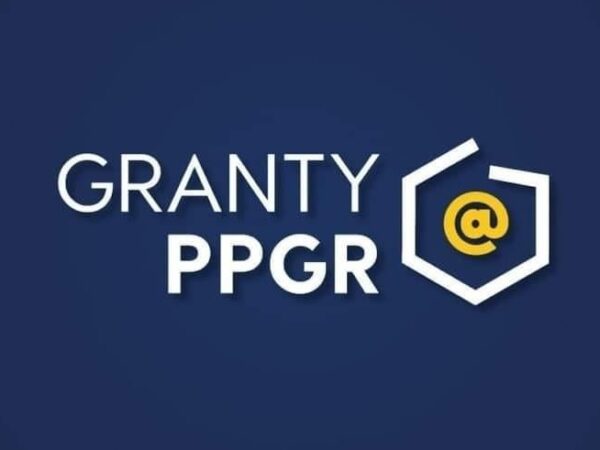 Osoby, które złożyły wnioski w ramach rządowego programu ,,Granty PPGR – Wsparcie dzieci z rodzin popegeerowskich w rozwoju cyfrowym”, proszone są o ich uzupełnienie 
o odpowiednie zaświadczenia i odpisy aktów stanu cywilnego. Gmina Polkowice będzie przyjmowała dokumenty do 10 grudnia 2021 r. Zgodnie z § 4 pkt. 14 Regulaminu Konkursu Grantowego Cyfrowa Gmina -Wsparcie dzieci 
z rodzin pegeerowskich w rozwoju cyfrowym –„Granty PPGR” oraz z wytycznymi przekazanymi przez organizatora konkursu podczas webinarium w dniu 30 listopada 2021r. w Gminie Polkowice trwa weryfikacja wniosków o granty PPGR. Pracownicy Urzędu zobowiązani są do sprawdzenia danych zawartych w oświadczeniu, mianowicie: faktu zatrudnienia w PPGR, zamieszkania gminy PPGR, pokrewieństwa w linii prostej z byłym pracownikiem PPGR oraz nieotrzymania na własność lub w drodze użyczenia, w ostatnim roku oraz roku poprzedzającym rok złożenia przedmiotowego wniosku (tj. w roku 2020 
lub 2021), sprzętu komputerowego zakupionego ze środków publicznych lub środków organizacji pozarządowych lub zwrotu kosztów, lub dofinansowania zakupu tych rzeczy.W związku z tym urzędnicy Gminy Polkowice proszą wnioskodawców o dostarczenie wymaganych dokumentów.Dokumenty, które należy dostarczyć.Złożone oświadczenia, wymagają uzupełnienia dokumentów poświadczających:fakt zatrudnienia krewnego w linii prostej (rodzica, dziadka/babci, pradziadka/prababci) w Państwowym Przedsiębiorstwie Gospodarki Rolnej (PPGR). Może to być np. zaświadczenie o zatrudnieniu w PPGR, świadectwo pracy z PPGR, legitymacje służbowe, legitymacja ubezpieczeniowa, itp. Prośba nie dotyczy osób, które już złożyły takie dokumenty oraz w stosunku do których Gmina Polkowice otrzymała potwierdzenie tego faktu z KOWR.stopień pokrewieństwa z uczniem w linii prostej rodzica, dziadka/babci, pradziadka/prababci pracujących niegdyś w PPGR, wymienionym w oświadczeniu tj.: odpisy aktów stanu cywilnego w przypadku ich posiadania lub podanie danych zgodnie z załączonym oświadczeniem (załącznik nr 1) celem sprawdzenia pokrewieństwa w Urzędzie Stanu Cywilnego.fakt uczęszczania do szkoły wskazanej w oświadczeniu (pobranie ze szkoły zaświadczenia o uczęszczaniu dziecka do tej szkoły).fakt nieotrzymania na własność lub w drodze użyczenia w roku 2020 lub 2021 sprzętu komputerowego zakupionego ze środków publicznych lub środków organizacji pozarządowych lub zwrotu kosztów, lub dofinansowania zakupu tych rzeczy. W tym calu należy złożyć w Biurze Powiatowym Agencji Restrukturyzacji i Modernizacji Rolnictwa w Polkowicach wniosek (załącznik nr 2) z prośbą o wydanie zaświadczenia potwierdzenia, że osoba ubiegająca się o wsparcie w ramach konkursu ”Granty PPGR” nie była  beneficjentem programu „Komputer dla rodziny rolnika – 2020” i nie otrzymała pomocy finansowej z ARiMR w ramach ww. programu.zgoda na weryfikację danych w ramach programu „Granty PPGR” (załącznik nr 3)Termin i miejsce składania dokumentówWszystkie dokumenty należy dostarczyć do Urzędu Gminy Polkowice – Kancelaria ul. Rynek 1 pok. nr 10, do dnia 10 grudnia do godziny 14.00.Dodatkowe informacjeOświadczenia, których nie uda się poprawnie zweryfikować, zostaną odrzucone.Załączniki do pobraniaZałącznik nr 1 – Oświadczenie celem sprawdzenia pokrewieństwa w Urzędzie Stanu CywilnegoZałącznik nr 2 - Wniosek do ARiMRZałącznik nr 3 – Zgoda na weryfikację danych w ramach programu „Granty PPGR”W razie jakichkolwiek pytań, prosimy o kontakt pod nr telefonu: 76 847 41 45Złożenie kompletu dokumentów nie gwarantuje otrzymania sprzętu 
w ramach programu ,,Granty PPGR – Wsparcie dzieci z rodzin popegeerowskich w rozwoju cyfrowym”